福建师范大学实验幼儿园幼儿家具参数要求  幼儿家具参数要求  幼儿家具参数要求  幼儿家具参数要求  幼儿家具参数要求  幼儿家具参数要求  幼儿家具参数要求  幼儿家具参数要求序号品名规格单位数量备注彩图1维也纳5格中空柜尺寸：108×30×65cm套161、采用18mm厚优质环保饰面刨花板，甲醛释放量符合GB18580-2017标准要求。
2、表面耐磨、耐污、耐划伤，易清洁，耐磨测试250R无透底现象。
3、优质PVC边条封边，邻苯二甲酸酯含量符合国家标准规范的要求。 
4、五金件选用环保五金，安全无毒。符合国家标准规范的要求，钡、铅、镉、锑、硒、铬、汞、砷等含量控制指标完全符合要求。
5、柜体底部配以耐磨塑胶脚钉，对地板等地面材料起到保护作用。
6、采用踢脚板设计，即增加了稳定性，又可以防止杂物进入柜底。柜体流线弧形圆角造型，美观实用。
7、柜体内部格局分为二层，上层为2格，下层为3格。边角安全防撞设计，对所有的外露面、外漏角进行弧状倒角设计，避免锐角的产生，最大程度的避免儿童磕碰伤害，符合GB28007-2011儿童家具通用技术条件的要求。结构稳固，不易倾倒。全面采用圆角设计，安全缝隙和孔洞均符合GB28007-2011儿童家具通用技术条件的要求。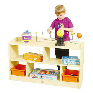 2维也纳幼教椅25CM尺寸：座椅高22cm套801、采用18mm厚优质环保饰面刨花板，甲醛释放量符合GB18580-2017标准要求。
2、表面耐磨、耐污、耐划伤，易清洁，耐磨测试250R无透底现象。
3、优质PVC边条封边，邻苯二甲酸酯含量符合国家标准规范的要求。 
4、五金件选用环保五金，安全无毒。符合国家标准规范的要求，钡、铅、镉、锑、硒、铬、汞、砷等含量控制指标完全符合要求。
5、柜体底部配以耐磨塑胶脚钉，对地板等地面材料起到保护作用。
6、采用踢脚板设计，即增加了稳定性，又可以防止杂物进入柜底。柜体流线弧形圆角造型，美观实用。
7、柜体内部格局分为二层，上层为2格，下层为3格。边角安全防撞设计，对所有的外露面、外漏角进行弧状倒角设计，避免锐角的产生，最大程度的避免儿童磕碰伤害，符合GB28007-2011儿童家具通用技术条件的要求。结构稳固，不易倾倒。全面采用圆角设计，安全缝隙和孔洞均符合GB28007-2011儿童家具通用技术条件的要求。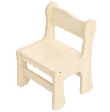 3维也纳6人桌桌板尺寸：120×60×2.5cm张161、采用18mm厚优质环保饰面刨花板，甲醛释放量符合GB18580-2017标准要求。
2、表面耐磨、耐污、耐划伤，易清洁，耐磨测试250R无透底现象。
3、优质PVC边条封边，邻苯二甲酸酯含量符合国家标准规范的要求。 
4、五金件选用环保五金，安全无毒。符合国家标准规范的要求，钡、铅、镉、锑、硒、铬、汞、砷等含量控制指标完全符合要求。
5、柜体底部配以耐磨塑胶脚钉，对地板等地面材料起到保护作用。
6、采用踢脚板设计，即增加了稳定性，又可以防止杂物进入柜底。柜体流线弧形圆角造型，美观实用。
7、柜体内部格局分为二层，上层为2格，下层为3格。边角安全防撞设计，对所有的外露面、外漏角进行弧状倒角设计，避免锐角的产生，最大程度的避免儿童磕碰伤害，符合GB28007-2011儿童家具通用技术条件的要求。结构稳固，不易倾倒。全面采用圆角设计，安全缝隙和孔洞均符合GB28007-2011儿童家具通用技术条件的要求。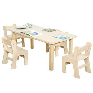 4维也纳教具盒柜尺寸：79×30×89cm套81、采用18mm厚优质环保饰面刨花板，甲醛释放量符合GB18580-2017标准要求。
2、表面耐磨、耐污、耐划伤，易清洁，耐磨测试250R无透底现象。
3、优质PVC边条封边，邻苯二甲酸酯含量符合国家标准规范的要求。 
4、五金件选用环保五金，安全无毒。符合国家标准规范的要求，钡、铅、镉、锑、硒、铬、汞、砷等含量控制指标完全符合要求。
5、柜体底部配以耐磨塑胶脚钉，对地板等地面材料起到保护作用。
6、采用踢脚板设计，即增加了稳定性，又可以防止杂物进入柜底。柜体流线弧形圆角造型，美观实用。
7、柜体内部格局分为二层，上层为2格，下层为3格。边角安全防撞设计，对所有的外露面、外漏角进行弧状倒角设计，避免锐角的产生，最大程度的避免儿童磕碰伤害，符合GB28007-2011儿童家具通用技术条件的要求。结构稳固，不易倾倒。全面采用圆角设计，安全缝隙和孔洞均符合GB28007-2011儿童家具通用技术条件的要求。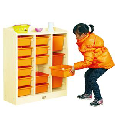 5多彩教具盒尺寸：26×23×19cm，26×23×10cm套8材质：安全塑胶6维也纳基本图书柜尺寸：80×30×80cm套81、采用18mm厚优质环保饰面刨花板，甲醛释放量符合GB18580-2017标准要求。
2、表面耐磨、耐污、耐划伤，易清洁，耐磨测试250R无透底现象。
3、优质PVC边条封边，邻苯二甲酸酯含量符合国家标准规范的要求。 
4、五金件选用环保五金，安全无毒。符合国家标准规范的要求，钡、铅、镉、锑、硒、铬、汞、砷等含量控制指标完全符合要求。
5、柜体底部配以耐磨塑胶脚钉，对地板等地面材料起到保护作用。
6、采用踢脚板设计，即增加了稳定性，又可以防止杂物进入柜底。柜体流线弧形圆角造型，美观实用。
7、柜体内部格局分为二层，上层为2格，下层为3格。边角安全防撞设计，对所有的外露面、外漏角进行弧状倒角设计，避免锐角的产生，最大程度的避免儿童磕碰伤害，符合GB28007-2011儿童家具通用技术条件的要求。结构稳固，不易倾倒。全面采用圆角设计，安全缝隙和孔洞均符合GB28007-2011儿童家具通用技术条件的要求。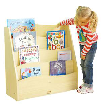 712格工作柜规格：123*35*99cm套41、采用18mm厚优质环保饰面刨花板，甲醛释放量符合GB18580-2017标准要求。
2、表面耐磨、耐污、耐划伤，易清洁，耐磨测试250R无透底现象。
3、优质PVC边条封边，邻苯二甲酸酯含量符合国家标准规范的要求。 
4、五金件选用环保五金，安全无毒。符合国家标准规范的要求，钡、铅、镉、锑、硒、铬、汞、砷等含量控制指标完全符合要求。
5、柜体底部配以耐磨塑胶脚钉，对地板等地面材料起到保护作用。
6、采用踢脚板设计，即增加了稳定性，又可以防止杂物进入柜底。柜体流线弧形圆角造型，美观实用。
7、柜体内部格局分为二层，上层为2格，下层为3格。边角安全防撞设计，对所有的外露面、外漏角进行弧状倒角设计，避免锐角的产生，最大程度的避免儿童磕碰伤害，符合GB28007-2011儿童家具通用技术条件的要求。结构稳固，不易倾倒。全面采用圆角设计，安全缝隙和孔洞均符合GB28007-2011儿童家具通用技术条件的要求。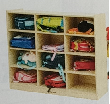 88格工作柜规格：83*35*99cm套41、采用18mm厚优质环保饰面刨花板，甲醛释放量符合GB18580-2017标准要求。
2、表面耐磨、耐污、耐划伤，易清洁，耐磨测试250R无透底现象。
3、优质PVC边条封边，邻苯二甲酸酯含量符合国家标准规范的要求。 
4、五金件选用环保五金，安全无毒。符合国家标准规范的要求，钡、铅、镉、锑、硒、铬、汞、砷等含量控制指标完全符合要求。
5、柜体底部配以耐磨塑胶脚钉，对地板等地面材料起到保护作用。
6、采用踢脚板设计，即增加了稳定性，又可以防止杂物进入柜底。柜体流线弧形圆角造型，美观实用。
7、柜体内部格局分为二层，上层为2格，下层为3格。边角安全防撞设计，对所有的外露面、外漏角进行弧状倒角设计，避免锐角的产生，最大程度的避免儿童磕碰伤害，符合GB28007-2011儿童家具通用技术条件的要求。结构稳固，不易倾倒。全面采用圆角设计，安全缝隙和孔洞均符合GB28007-2011儿童家具通用技术条件的要求。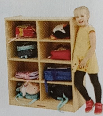 9塑料床规格：139*60*28cm套90塑料+木板。产品符合ISO9001：2008认证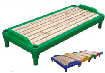 10饮水柜规格：60*45*80cm套8材质：实木。产品符合ISO9001：2008认证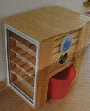 11淘乐幼儿贩卖台规格：88*135*120cm套11、采用18mm厚优质环保饰面刨花板，甲醛释放量符合GB18580-2017标准要求。
2、表面耐磨、耐污、耐划伤，易清洁，耐磨测试250R无透底现象。
3、优质PVC边条封边，邻苯二甲酸酯含量符合国家标准规范的要求。 
4、五金件选用环保五金，安全无毒。符合国家标准规范的要求，钡、铅、镉、锑、硒、铬、汞、砷等含量控制指标完全符合要求。
5、柜体底部配以耐磨塑胶脚钉，对地板等地面材料起到保护作用。
6、采用踢脚板设计，即增加了稳定性，又可以防止杂物进入柜底。柜体流线弧形圆角造型，美观实用。
7、柜体内部格局分为二层，上层为2格，下层为3格。边角安全防撞设计，对所有的外露面、外漏角进行弧状倒角设计，避免锐角的产生，最大程度的避免儿童磕碰伤害，符合GB28007-2011儿童家具通用技术条件的要求。结构稳固，不易倾倒。全面采用圆角设计，安全缝隙和孔洞均符合GB28007-2011儿童家具通用技术条件的要求。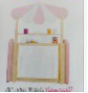 